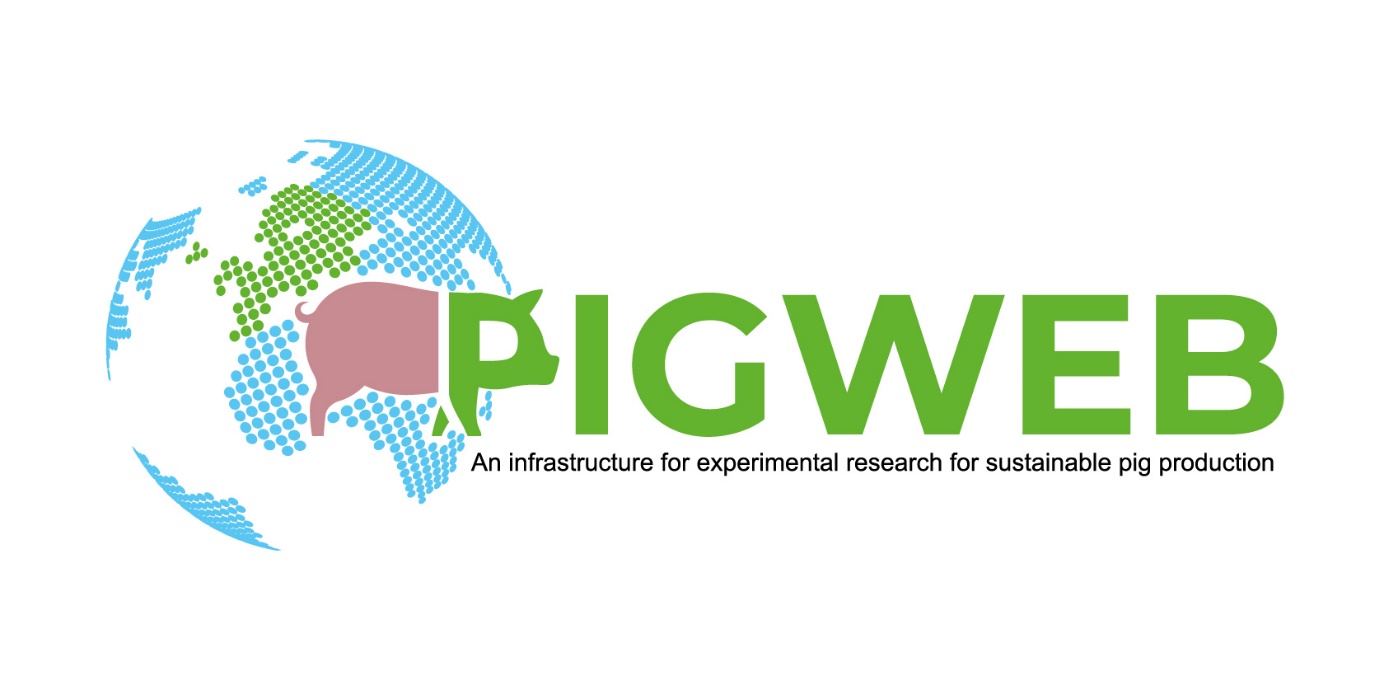 PIGWEBAn infrastructure for experimental research for sustainable pig productionhttps://www.pigweb.eu/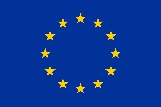 The PIGWEB project has received funding from the European Union’s Horizon 2020 research and innovation programme under grant agreement No 101004770 SECOND STAGE APPLICATIONVersion 01 (07.12.2021)TNA PROJECT INFORMATION Please do not enter any personal or confidential data below.Scientific and ethical soundnessScientific questionResume the final scientific question to which the project should provide an answer. Maximum 1500 characters, spaces included.Trial designDescribe the design of the trial: provide a complete and structured description of the entire experimental setup, including e.g. all details related to the number of animals, the number of treatments, the response traits, the number of replicates, the experimental unit. Maximum 5000 characters, spaces included.Responsible use of experimental animalsJustify the number of animals needed and indicate how you addressed the ‘3Rs’ principle (Replacement, Reduction and Refinement). Maximum 2000 characters, spaces included.TimetableGive the anticipated timetable of the trial, including an indication of when all data and analyses will be available and the TNA project will be finalized. Maximum 500 characters, spaces included.Do you confirm to comply with the intended valorisation strategy described in the first stage application? If yes, please copy the strategy; if not, please explain and give an update. 	Yes 	No		Practical and financial feasibilityNumber of units of access	             Yes     	NoIs an approval from the local ethical committee required?   				Is any other approval required? If yes, specify.						 Will you visit the installation?									If yes, is there an agreement on the maximum costs for travel and subsistence?		 Will you participate in the trial?								 If yes, do all persons participating have the appropriate training and license?		   Do you agree to self-finance additional costs in case you opt for e.g. extra units of 		access, extra analyses not covered by the unit of access or extra visits?	   RisksDescribe the potential risks (e.g. African swine fever, COVID-19 or delivery of products) that might occur and indicate how you plan to avoid, mitigate or resolve them. Maximum 1000 characters, spaces included.Approval by the TNA provider   The TNA provider declares the trial practical and financial feasible.